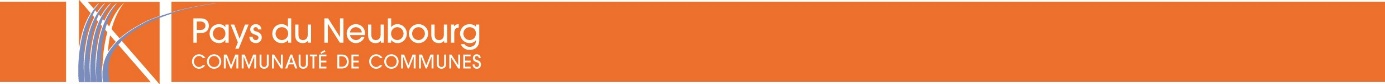 Educateur(trice) de jeunes enfantsVous souhaitez intégrer une collectivité dynamique et à taille humaine qui se préoccupe du bien-être de ses agents. Située au Neubourg, petite ville attractive et active qui œuvre en permanence à la qualité de ses services, à l’amélioration de son cadre de vie et au développement de son territoire, la Communauté de Communes du Pays du Neubourg recrute un(e) éducateur (trice) de jeunes enfants.La Communauté de Communes du Pays du Neubourg, constituée de 41 communes et de 23 400 habitants est un territoire dynamique, idéalement situé à 45km de Rouen et à 25km d’Evreux  MISSIONS :Au sein d’une des 5 structures multi-accueils, (15/25 places) du service Petite Enfance, réparties sur le territoire communautaire, vous assurez la fonction de directeur de structure multi accueil sous l'autorité du directeur petite enfance :- Coordonne le travail d'équipe, -met en place les différents projets -Assure les tâches de gestion et administratives (personnel, logistique, administratif) -Est garant(e) de la sécurité, de la santé et de l'éveil des enfants- Assure l'accueil et la relation quotidienne avec les famillesProfil recherché :Vous êtes titulaire du diplôme d'état d'Educateur de Jeunes Enfants, autonome et disponible.Une expérience en structure d’accueil serait un plus.Date de recrutement : au plus tôtModalités du poste : Poste à temps completSalaire brut à partir de 1697€Lieu de travail : Tournedos Bois HubertParticipation complémentaire santé et prévoyance si contrat labellisé fonction publique au nom de l’agent.Adhésion à plurélya